В соответствии с приказом Минприроды России от 30.07.2020 № 513 «Об утверждении Порядка государственной или муниципальной экспертизы проекта освоения лесов», руководствуясь постановлением Правительства Камчатского края от 03.06.2021 № 228-П «О внесении изменения в приложение к постановлению Правительства Камчатского края от 28.04.2011 № 165-П «Об утверждении Положения об Агентстве лесного хозяйства Камчатского края» П Р И К А З Ы В А Ю:1. Внести в приказ Агентства лесного хозяйства Камчатского края от 29.05.2019 № 568-пр «Об утверждении Положения о комиссии Агентства лесного хозяйства Камчатского края по проведению государственной экспертизы проектов освоения лесов» следующие изменения:1) в преамбуле слова «от 26.09.2016 № 496 «Об утверждении порядка государственной или муниципальной экспертизы проекта освоения лесов» заменить словами «от 30.07.2020 № 513 «Об утверждении Порядка государственной или муниципальной экспертизы проекта освоения лесов»;2) в приложении:а) в пункте 3.1. раздела 3 слова «два представителя общественных объединений, осуществляющих деятельность в области охраны окружающей среды, экологии и природопользования» заменить словами «не менее двух представителей общественных объединений и (или) некоммерческих организаций, осуществляющих деятельность в области охраны окружающей среды (экологии и природопользования)»;б) в разделе 4:в подпункте 2 пункта 4.6 слова «от 26.09.2016 № 496 «Об утверждении порядка государственной или муниципальной экспертизы проекта освоения лесов» заменить словами «от 30.07.2020 № 513 «Об утверждении Порядка государственной или муниципальной экспертизы проекта освоения лесов»;в абзаце первом подпункта 3 пункта 4.6 слова «журнале входящей корреспонденции Агентства» заменить словами «государственной информационной системе Камчатского края «Единая система электронного документооборота Камчатского края»;в абзаце втором подпункта 3 пункта 4.6 слова «от 26.09.2016 № 496 «Об утверждении порядка государственной или муниципальной экспертизы проекта освоения лесов» заменить словами «от 30.07.2020 № 513 «Об утверждении Порядка государственной или муниципальной экспертизы проекта освоения лесов», слова «в течение 3 дней.» заменить словами «в течение 1 рабочего дня со дня их проверки.»;в пункте 4.10 слова «в течение 5 дней после его утверждения.» заменить словами «в течение 1 рабочего дня после дня его утверждения.».3. Контроль за исполнением настоящего приказа возложить на заместителя руководителя – заместителя главного государственного лесного инспектора Камчатского края Лебедько А.В.Руководитель Агентства			     	                           Д.Б. Щипицын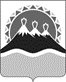 АГЕНТСТВО ЛЕСНОГО ХОЗЯЙСТВА КАМЧАТСКОГО КРАЯПРИКАЗАГЕНТСТВО ЛЕСНОГО ХОЗЯЙСТВА КАМЧАТСКОГО КРАЯПРИКАЗАГЕНТСТВО ЛЕСНОГО ХОЗЯЙСТВА КАМЧАТСКОГО КРАЯПРИКАЗАГЕНТСТВО ЛЕСНОГО ХОЗЯЙСТВА КАМЧАТСКОГО КРАЯПРИКАЗАГЕНТСТВО ЛЕСНОГО ХОЗЯЙСТВА КАМЧАТСКОГО КРАЯПРИКАЗАГЕНТСТВО ЛЕСНОГО ХОЗЯЙСТВА КАМЧАТСКОГО КРАЯПРИКАЗ№г. Петропавловск-Камчатскийг. Петропавловск-Камчатскийг. Петропавловск-Камчатскийг. Петропавловск-КамчатскийО внесении изменений в приказ Агентства лесного хозяйства Камчатского края от 29.05.2019 № 568-пр «Об утверждении Положения о комиссии Агентства лесного хозяйства Камчатского края по проведению государственной экспертизы проектов освоения лесов»О внесении изменений в приказ Агентства лесного хозяйства Камчатского края от 29.05.2019 № 568-пр «Об утверждении Положения о комиссии Агентства лесного хозяйства Камчатского края по проведению государственной экспертизы проектов освоения лесов»О внесении изменений в приказ Агентства лесного хозяйства Камчатского края от 29.05.2019 № 568-пр «Об утверждении Положения о комиссии Агентства лесного хозяйства Камчатского края по проведению государственной экспертизы проектов освоения лесов»О внесении изменений в приказ Агентства лесного хозяйства Камчатского края от 29.05.2019 № 568-пр «Об утверждении Положения о комиссии Агентства лесного хозяйства Камчатского края по проведению государственной экспертизы проектов освоения лесов»О внесении изменений в приказ Агентства лесного хозяйства Камчатского края от 29.05.2019 № 568-пр «Об утверждении Положения о комиссии Агентства лесного хозяйства Камчатского края по проведению государственной экспертизы проектов освоения лесов»